RESULTSGREAT NORTHERN REGIONAL VERSATILITY SHOW SERIESHOT AUGUST SHOWAUGUST  8th, 9th & 10th 2014 THORSBY HAYMAKER CENTERTHORSBY, ALBERTASPONSORED BY THE TENNESSEE WALKING HORSE ASSOCIATION OF WESTERN CANADA MANAGED BY THE GREAT NORTHERN REGIONAL VERSATILITY SHOW COMMITTEEJUDGE: Stephen BrownVancouver, Washington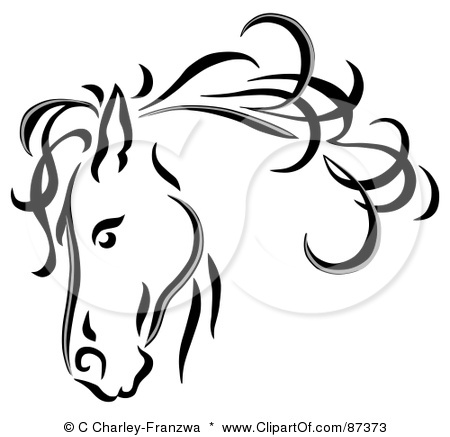 Hot August Show 2014Hot August Show 2014Friday Evening: 6:30 PMBarrel Racing 2 Gait*.Barrel Racing 3 Gait *Pole Bending 2 Gait*Pole Bending 3 Gait* Flags 2 Gait*Flags 3 Gait*Stake Race 2 Gait *Stake Race 3 Gait *Dash for Cash 2 Gait *Dash for Cash 3 Gait *Catalog Race 2 Gait *Catalog Race 3 Gait *Keyhole 2 Gait *Keyhole 3 Gait *Saturday morning 8:00 a.m.Model  Mares Model Geldings Model Stallions Model Youth Model Championship (TOP 2 HORSES CLASS 15,16,17, & 18)Halter  Mares Halter GeldingsHalter Stallions Halter Youth Halter Championship (TOP 2 HORSES CLASS 20, 21, 22, & 23)Showmanship Adult* ADDED MONEYShowmanship Youth* ADDED MONEYEnglish Flat Shod Youth 12 & Under Combined with Class 28 13-17 2 GaitEnglish Flat Shod Youth 13 -17 2 GaitEnglish Flat Shod Youth 12 & Under combined with Class 30 13-17 3 GaitEnglish Flat Shod Youth 13 -17 3 GaitEnglish Country Pleasure Open 2 Gait English Trail Pleasure Open 2 Gait English Country Pleasure Open 3 Gait English Trail Pleasure Open 3 GaitRoad Gait Youth*Road Gait Adult*English Country Pleasure/Trail Pleasure Senior Horse 2 GaitEnglish Trail Pleasure Senior Horse 2 Gait English Country Pleasure Senior Horse 3 GaitEnglish Trail Pleasure Senior Horse 3 Gait Pairs Class Youth*Pairs Adult*English Flat Shod Youth 2 GaitEnglish Flat Shod Youth 3 GaitEnglish Flat Shod 1st Year to CanterEnglish Flat Shod Novice Rider 2 GaitEnglish Flat Shod Novice Rider 3 GaitEnglish Country Pleasure Junior Horse 2 GaitEnglish Trail Pleasure Junior Horse 2 GaitEnglish Country Pleasure Junior Horse 3 GaitEnglish Trail Pleasure Junior Horse 3 GaitOn Command Youth*On Command Adult *45 MINUTE BREAK OR AS DIRECTED BY SHOW SECRETARYPleasure Driving*STAKE Flat Shod Youth 2 GaitSTAKE Flat Shod Youth 3 GaitSTAKE English Country Pleasure 2 GaitSTAKE English Trail Pleasure 2 GaitSTAKE English Country Pleasure 3 Gait STAKE English Trail Pleasure 3 GaitCHAMPIONSHIP English Flat Shod Youth 2 Gait (Qualifying Classes 27, 28, & 43) CHAMPIONSHIP English Flat Shod Youth 3 Gait (Qualifying Classes 29, 30, & 44)CHAMPIONSHIP English Country Pleasure 2 Gait (Qualifying Classes 31, 37, & 48)CHAMPIONSHIP English Trail Pleasure 2 Gait (Qualifying Classes 32, 38, & 49)CHAMPIONSHIP English Country Pleasure 3 Gait (Qualifying Classes 33, 39, & 50)CHAMPIONSHIP English Trail Pleasure 3 Gait (Qualifying Classes 34, 40, & 51)English Equitation 2 Gait Youth/Adult* Added MoneyEnglish Equitation Adult* Added MoneyEnglish Equitation 3 Gait Youth/Adult* Added MoneyEnglish Equitation 3 Gait Adult* Added MoneyBareback $5*SUNDAY MORNING 8:00 a.m.Western Flat Shod Youth 12 & Under combined with 13-17 2 GaitWestern Flat Shod Youth 13 -17 2 GaitWestern Flat Shod Youth 12 & Under combined with Youth 13-17 3 GaitWestern Flat Shod Youth 13 -17 3 GaitGentlemen’s Class 2 Gait Western Country Pleasure Open 2 Gait Western Trail Pleasure Open 2 Gait Western Country Pleasure Open 3 Gait Western Trail Pleasure Open 3 GaitEgg Stomp Youth*Egg Stomp Adult*Western Country Pleasure/Trail Pleasure Senior Horse 2 GaitWestern Trail Pleasure Senior Horse 2 GaitWestern Country Pleasure Senior Horse 3 GaitWestern Trail Pleasure Senior Horse 3 GaitDelsy Derby Youth/Adult*Delsy Derby Adult*Western Flat Shod Youth 2 GaitWestern Flat Shod Youth 3 GaitWestern Flat Shod 1st Year to LopeWestern Flat Shod Novice Rider 2 GaitWestern Flat Shod Novice Rider 3 GaitWestern Country Pleasure Junior Horse 2 GaitWestern Trail Pleasure Junior Horse 2 GaitWestern Country Pleasure Junior Horse 3 GaitWestern Trail Pleasure Junior Horse 3 GaitJack Benny 2 Gait Riders 40+Western Equitation  2 Gait Youth/Adult* ADDED MONEYWestern Equitation  2 Gait Adult* ADDED MONEYWestern Equitation 3 Gait Youth/Adult*  ADDED MONEYWestern Equitation 3 Gait Adult*  ADDED MONEYWater Glass Youth* ADDED MONEYWater Glass Adult* ADDED MONEYBasic Reining* ADDED MONEYWestern Riding* ADDED MONEYLead Line – 5 years & Under – Helmet Mandatory – No ChargeONE HOUR BREAK OR AS DIRECTED BY SHOW SECRETARYSTAKE Western Flat Shod Youth 2 GaitSTAKE Western Flat Shod Youth 3 Gait STAKE Western Country Pleasure 2 GaitSTAKE Western Trail Pleasure 2 GaitSTAKE Western Country Pleasure 3 GaitSTAKE Western Trail Pleasure 3 GaitCHAMPIONSHIP Western Flat Shod Youth 2 Gait (Qualifying Classes 72, 73, & 89)CHAMPIONSHIP Western Flat Shod Youth 3 Gait (Qualifying Classes 74, 75, & 90)CHAMPIONSHIP Western Country Pleasure 2 Gait (Qualifying Classes 77, 83, & 94)CHAMPIONSHIP Western Trail Pleasure 2 Gait (Qualifying Classes 78, 84, & 95)CHAMPIONSHIP Western Country Pleasure 3 Gait (Qualifying Classes 79, 85, & 96)CHAMPIONSHIP Western Trail Pleasure 3 Gait (Qualifying Classes 80, 86, & 97)30 MINUTE BREAK OR AS DIRECTED BY SHOW SECRETARYIntro Trail Obstacles* Open Trail Obstacles*STAKE Trail Obstacles* ADDED MONEYHigh Point Winners2 Gait Country Pleasure -  Ragtime’s Razzle Dazzle – Lorrie Black2 Gait Trail Pleasure – Stars Chesnut Genius – Verna Sprague3 Gait Country Pleasure – Major’s Lightning Bolt – Nicole Hirsekorn2 Gait Youth – Jus’ Natural Class – Salma MaggsGait Youth – tie between - Pusher Power’s Shiloh – Jessica Bachmanand – Legend’s Golden Flake – Sienna GullicksonEntries  EntryHorseExhibitorOwner200Lester’s Black BeautyShelley KnottShelley Knott201Finally Bustin’ OutAlana KnottShelley Knott202Dixie’s Hot Bullet ChaserGracie BachmanStar Walkers203Shaker’s Ebony CupcakeEmily ColesStar Walkers204Legend’s Golden FlakeSienna GullicksonDeb & Wayne Jack206Pusher Power’s ShilohJessica BachmanLeslie & Brent Bachman207Not Another CentBrent BachmanLeslie & Brent Bachman208Not Another CentLeslie BachmanLeslie & Brent Bachman209Finally RoyalShannon ElliottStar Walkers210Fancy Lil Power PlayLoretta Borden Loretta Borden212Painted Encore Brooke JohnsonKelly & Shane Johnson214What An EncoreRobert BlackUnicorn Farms215Ragtime’s Razzle DazzleLorrie Black Unicorn Farms216Stars Chesnut GeniusVerna SpragueVerna Sprague217Jus’ Natural ClassSalma MaggsBrett Maggs218Major’s Lightning BoltNicole HirsekornVerna Sprague221Spirit of the NorthNicole HirsekornNorthern Walkers222Champ’s Northern EmperorNicole HirsekornNorthern Walkers227My Little Miracle ManTerry CzechGreg & Terry Czech228The Perfect CombinationGreg CzechIrene Zimmerman230Double Play’s DynamoGeorgina AlbertGreg & Terry Czech233Prides Perfect Lil BeautyKevin ThomasCindy Thomas234Royals Copy of DelightCindy ThomasCindy Thomas236Shadow of a LegendKoren LeVoirKoren LeVoir237Right on RubyMona McMillanMona McMillan & Ian Smith238Gen’s CopyrightMona McMillanMona McMillan & Ian Smith240Right on RubyIan SmithMona McMillan & Ian SmithPlacingEntryHorseExhibitorOwner2200Lester’s Black BeautyShelley KnottShelley Knott5201Finally Bustin’ OutAlana KnottShelley Knott6202Dixie’s Hot Bullet ChaserGracie BachmanStar WalkersDQ212Painted Encore Brooke JohnsonKelly & Shane Johnson4214What An EncoreRobert BlackUnicorn Farms3215Ragtime’s Razzle DazzleLorrie Black Unicorn Farms1209Finally RoyalShannon ElliottStar Walkers233Prides Perfect Lil BeautyKevin ThomasCindy ThomasPlacingEntryHorseExhibitorOwner6203Shaker’s Ebony CupcakeEmily ColesStar Walkers5204Legend’s Golden FlakeSienna GullicksonDeb & Wayne Jack3206Pusher Power’s ShilohJessica BachmanLeslie & Brent Bachman2207Not Another CentBrent BachmanLeslie & Brent Bachman210Fancy Lil Power PlayLoretta Borden Loretta Borden1217Jus’ Natural ClassSalma MaggsBrett Maggs4236Shadow of a LegendKoren LeVoirKoren LeVoirPlacingEntryHorseExhibitorOwner2200Lester’s Black BeautyShelley KnottShelley Knott5201Finally Bustin’ OutAlana KnottShelley Knott6202Dixie’s Hot Bullet ChaserGracie BachmanStar Walkers212Painted Encore Brooke JohnsonKelly & Shane Johnson4214What An EncoreRobert BlackUnicorn Farms1215Ragtime’s Razzle DazzleLorrie Black Unicorn Farms3209Finally RoyalShannon ElliottStar Walkers233Prides Perfect Lil BeautyKevin ThomasCindy ThomasPlacingEntryHorseExhibitorOwner5203Shaker’s Ebony CupcakeEmily ColesStar Walkers3204Legend’s Golden FlakeSienna GullicksonDeb & Wayne Jack4206Pusher Power’s ShilohJessica BachmanLeslie & Brent Bachman1207Not Another CentBrent BachmanLeslie & Brent Bachman210Fancy Lil Power PlayLoretta Borden Loretta Borden2217Jus’ Natural ClassSalma MaggsBrett Maggs6236Shadow of a LegendKoren LeVoirKoren LeVoirPlacingEntryHorseExhibitorOwner3200Lester’s Black BeautyShelley KnottShelley Knott4201Finally Bustin’ OutAlana KnottShelley KnottDQ202Dixie’s Hot Bullet ChaserGracie BachmanStar WalkersDQ214What An EncoreRobert BlackUnicorn Farms2215Ragtime’s Razzle DazzleLorrie Black Unicorn Farms1209Finally RoyalShannon ElliottStar Walkers5233Prides Perfect Lil BeautyKevin ThomasCindy ThomasPlacingEntryHorseExhibitorOwner6203Shaker’s Ebony CupcakeEmily ColesStar Walkers4204Legend’s Golden FlakeSienna GullicksonDeb & Wayne JackDQ206Pusher Power’s ShilohJessica BachmanLeslie & Brent Bachman1207Not Another CentBrent BachmanLeslie & Brent Bachman5210Fancy Lil Power PlayLoretta Borden Loretta Borden3217Jus’ Natural ClassSalma MaggsBrett Maggs2236Shadow of a LegendKoren LeVoirKoren LeVoirPlacingEntryHorseExhibitorOwner1200Lester’s Black BeautyShelley KnottShelley Knott4201Finally Bustin’ OutAlana KnottShelley Knott3202Dixie’s Hot Bullet ChaserGracie BachmanStar Walkers2209Finally RoyalShannon ElliottStar WalkersPlacingEntryHorseExhibitorOwnerDQ203Shaker’s Ebony CupcakeEmily ColesStar Walkers3204Legend’s Golden FlakeSienna GullicksonDeb & Wayne Jack4206Pusher Power’s ShilohJessica BachmanLeslie & Brent Bachman2207Not Another CentBrent BachmanLeslie & Brent Bachman6210Fancy Lil Power PlayLoretta Borden Loretta Borden1217Jus’ Natural ClassSalma MaggsBrett Maggs5236Shadow of a LegendKoren LeVoirKoren LeVoirPlacingEntryHorseExhibitorOwner4200Lester’s Black BeautyShelley KnottShelley Knott2201Finally Bustin’ OutAlana KnottShelley Knott3202Dixie’s Hot Bullet ChaserGracie BachmanStar Walkers1209Finally RoyalShannon ElliottStar WalkersPlacingEntryHorseExhibitorOwner203Shaker’s Ebony CupcakeEmily ColesStar Walkers3204Legend’s Golden FlakeSienna GullicksonDeb & Wayne Jack4206Pusher Power’s ShilohJessica BachmanLeslie & Brent Bachman1207Not Another CentBrent BachmanLeslie & Brent Bachman5210Fancy Lil Power PlayLoretta Borden Loretta Borden6217Jus’ Natural ClassSalma MaggsBrett Maggs2236Shadow of a LegendKoren LeVoirKoren LeVoirPlacingEntryHorseExhibitorOwner3200Lester’s Black BeautyShelley KnottShelley Knott2201Finally Bustin’ OutAlana KnottShelley Knott4202Dixie’s Hot Bullet ChaserGracie BachmanStar Walkers1209Finally RoyalShannon ElliottStar WalkersPlacingEntryHorseExhibitorOwner6203Shaker’s Ebony CupcakeEmily ColesStar Walkers5204Legend’s Golden FlakeSienna GullicksonDeb & Wayne Jack3206Pusher Power’s ShilohJessica BachmanLeslie & Brent BachmanScratch207Not Another CentBrent BachmanLeslie & Brent Bachman2210Fancy Lil Power PlayLoretta Borden Loretta Borden1217Jus’ Natural ClassSalma MaggsBrett Maggs4236Shadow of a LegendKoren LeVoirKoren LeVoirPlacingEntryHorseExhibitorOwnerDQ200Lester’s Black BeautyShelley KnottShelley KnottDQ201Finally Bustin’ OutAlana KnottShelley Knott3202Dixie’s Hot Bullet ChaserGracie BachmanStar Walkers1209Finally RoyalShannon ElliottStar Walkers2212Painted Encore Brooke JohnsonKelly & Shane JohnsonPlacingEntryHorseExhibitorOwner203Shaker’s Ebony CupcakeEmily ColesStar Walkers3204Legend’s Golden FlakeSienna GullicksonDeb & Wayne Jack6206Pusher Power’s ShilohJessica BachmanLeslie & Brent Bachman2207Not Another CentBrent BachmanLeslie & Brent Bachman4210Fancy Lil Power PlayLoretta Borden Loretta Borden1217Jus’ Natural ClassSalma MaggsBrett Maggs5236Shadow of a LegendKoren LeVoirKoren LeVoirPlacingEntryExhibitorOwner3214What An EncoreRobert BlackUnicorn Farms2215Ragtime’s Razzle DazzleLorrie Black Unicorn Farms4221Spirit of the NorthNicole HirsekornNorthern Walkers5233Prides Perfect Lil BeautyKevin ThomasCindy Thomas1237Right on RubyMona McMillanMona McMillan & Ian SmithPlacingEntryExhibitorOwner1209Finally RoyalShannon ElliottStar Walkers4210Fancy Lil Power PlayLoretta Borden Loretta Borden2222Champ’s Northern EmperorNicole HirsekornNorthern Walkers3227My Little Miracle ManTerry CzechGreg & Terry CzechScratch228The Perfect CombinationGreg CzechIrene ZimmermanPlacingEntryExhibitorOwnerNO ENTRIESPlacingEntryExhibitorOwner5201Finally Bustin’ OutAlana KnottShelley Knott1203Shaker’s Ebony CupcakeEmily ColesStar Walkers6204Legend’s Golden FlakeSienna GullicksonDeb & Wayne Jack2206Pusher Power’s ShilohJessica BachmanLeslie & Brent Bachman4212Painted Encore Brooke JohnsonKelly & Shane Johnson3217Jus’ Natural ClassSalma MaggsBrett MaggsPlacingEntryExhibitorOwner1237Right on RubyMona McMillanMona McMillan & Ian Smith215Ragtime’s Razzle DazzleLorrie Black Unicorn Farms209Finally RoyalShannon ElliottStar Walkers222Champ’s Northern EmperorNicole HirsekornNorthern Walkers2203Shaker’s Ebony CupcakeEmily ColesStar Walkers206Pusher Power’s ShilohJessica BachmanLeslie & Brent BachmanPlacingEntryExhibitorOwner3214What An EncoreRobert BlackUnicorn Farms2215Ragtime’s Razzle DazzleLorrie Black Unicorn Farms1221Spirit of the NorthNicole HirsekornNorthern Walkers4233Prides Perfect Lil BeautyKevin ThomasCindy ThomasPlacingEntryExhibitorOwner4209Finally RoyalShannon ElliottStar Walkers2210Fancy Lil Power PlayLoretta Borden Loretta Borden1218Major’s Lightning BoltNicole HirsekornVerna Sprague3227My Little Miracle ManTerry CzechGreg & Terry CzechScratch228The Perfect CombinationGreg CzechIrene ZimmermanPlacingEntryExhibitorOwnerNO ENTRIESPlacingEntryExhibitorOwner6201Finally Bustin’ OutAlana KnottShelley Knott5203Shaker’s Ebony CupcakeEmily ColesStar Walkers4204Legend’s Golden FlakeSienna GullicksonDeb & Wayne Jack1206Pusher Power’s ShilohJessica BachmanLeslie & Brent Bachman2212Painted Encore Brooke JohnsonKelly & Shane Johnson3217Jus’ Natural ClassSalma MaggsBrett MaggsPlacingEntryExhibitorOwner221Spirit of the NorthNicole HirsekornNorthern Walkers2215Ragtime’s Razzle DazzleLorrie Black Unicorn Farms1218Major’s Lightning BoltNicole HirsekornVerna Sprague210Fancy Lil Power PlayLoretta Borden Loretta Borden206Pusher Power’s ShilohJessica BachmanLeslie & Brent Bachman212Painted Encore Brooke JohnsonKelly & Shane JohnsonPlacingEntryExhibitorOwner3209Finally RoyalShannon ElliottStar Walkers2210Fancy Lil Power PlayLoretta Borden Loretta Borden1236Shadow of a LegendKoren LeVoirKoren LeVoirPlacingEntryExhibitorOwner7201Finally Bustin’ OutAlana KnottShelley Knott6202Dixie’s Hot Bullet ChaserGracie BachmanStar Walkers5203Shaker’s Ebony CupcakeEmily ColesStar Walkers3204Legend’s Golden FlakeSienna GullicksonDeb & Wayne Jack2206Pusher Power’s ShilohJessica BachmanLeslie & Brent Bachman4212Painted Encore Brooke JohnsonKelly & Shane Johnson1217Jus’ Natural ClassSalma MaggsBrett MaggsPlacingEntryExhibitorOwner1202Dixie’s Hot Bullet ChaserGracie BachmanStar Walkers3212Painted Encore Brooke JohnsonKelly & Shane Johnson4201Finally Bustin’ OutAlana KnottShelley Knott2217Jus’ Natural ClassSalma MaggsBrett MaggsPlacingEntryExhibitorOwnerCombined with 27PlacingEntryExhibitorOwner3203Shaker’s Ebony CupcakeEmily ColesStar Walkers1204Legend’s Golden FlakeSienna GullicksonDeb & Wayne Jack2206Pusher Power’s ShilohJessica BachmanLeslie & Brent BachmanPlacingEntryExhibitorOwnerCombined with 29PlacingEntryExhibitorOwner1215Ragtime’s Razzle DazzleLorrie Black Unicorn Farms3222Champ’s Northern EmperorNicole HirsekornNorthern Walkers2227My Little Miracle ManTerry CzechGreg & Terry CzechPlacingEntryExhibitorOwner214What An EncoreRobert BlackUnicorn Farms2209Finally RoyalShannon ElliottStar Walkers1216Stars Chesnut GeniusVerna SpragueVerna Sprague5221Spirit of the NorthNicole HirsekornNorthern Walkers6228The Perfect CombinationGreg CzechIrene Zimmerman4233Prides Perfect Lil BeautyKevin ThomasCindy Thomas3237Right on RubyMona McMillanMona McMillan & Ian SmithPlacingEntryExhibitorOwner4210Fancy Lil Power PlayLoretta Borden Loretta Borden1218Major’s Lightning BoltNicole HirsekornVerna Sprague3234Royals Copy of DelightCindy ThomasCindy Thomas2236Shadow of a LegendKoren LeVoirKoren LeVoirPlacingEntryExhibitorOwnerNo EntriesPlacingEntryExhibitorOwner3201Finally Bustin’ OutAlana KnottShelley Knott2202Dixie’s Hot Bullet ChaserGracie BachmanStar Walkers5203Shaker’s Ebony CupcakeEmily ColesStar Walkers204Legend’s Golden FlakeSienna GullicksonDeb & Wayne Jack4206Pusher Power’s ShilohJessica BachmanLeslie & Brent Bachman6212Painted Encore Brooke JohnsonKelly & Shane Johnson1217Jus’ Natural ClassSalma MaggsBrett MaggsPlacingEntryExhibitorOwner5208Not Another CentLeslie BachmanLeslie & Brent Bachman4209Finally RoyalShannon ElliottStar Walkers6210Fancy Lil Power PlayLoretta Borden Loretta Borden1216Stars Chesnut GeniusVerna SpragueVerna Sprague2228The Perfect CombinationGreg CzechIrene Zimmerman3236Shadow of a LegendKoren LeVoirKoren LeVoirPlacingEntryExhibitorOwner4215Ragtime’s Razzle DazzleLorrie Black Unicorn Farms5227My Little Miracle ManTerry CzechGreg & Terry Czech2214What An EncoreRobert BlackUnicorn Farms1228The Perfect CombinationGreg CzechIrene Zimmerman3233Prides Perfect Lil BeautyKevin ThomasCindy ThomasPlacingEntryExhibitorOwnerCombined with 37PlacingEntryExhibitorOwner1210Fancy Lil Power PlayLoretta Borden Loretta Borden2234Royals Copy of DelightCindy ThomasCindy ThomasPlacingEntryExhibitorOwnerNo EntriesPlacingEntryExhibitorOwner3201Finally Bustin’ OutAlana KnottShelley Knott2202Dixie’s Hot Bullet ChaserGracie BachmanStar Walkers4203Shaker’s Ebony CupcakeEmily ColesStar Walkers1204Legend’s Golden FlakeSienna GullicksonDeb & Wayne Jack1206Pusher Power’s ShilohJessica BachmanLeslie & Brent Bachman4212Painted Encore Brooke JohnsonKelly & Shane Johnson3217Jus’ Natural ClassSalma MaggsBrett Maggs2208Not Another CentLeslie BachmanLeslie & Brent BachmanPlacingEntryExhibitorOwner2208Not Another CentLeslie BachmanLeslie & Brent Bachman2209Finally RoyalShannon ElliottStar Walkers1210Fancy Lil Power Play Loretta BordenLoretta BordenScratch227My Little Miracle ManTerry CzechGreg & Terry CzechScratch228The Perfect CombinationGreg CzechIrene Zimmerman1236Shadow of a LegendKoren LeVoirKoren LeVoirPlacingEntryExhibitorOwner4201Finally Bustin’ OutAlana KnottShelley Knott1202Dixie’s Hot Bullet ChaserGracie BachmanStar Walkers3217Jus’ Natural ClassSalma MaggsBrett Maggs2212Painted Encore Brooke JohnsonKelly & Shane JohnsonPlacingEntryExhibitorOwner3203Shaker’s Ebony CupcakeEmily ColesStar Walkers1204Legend’s Golden FlakeSienna GullicksonDeb & Wayne Jack2206Pusher Power’s ShilohJessica BachmanLeslie & Brent BachmanPlacingEntryExhibitorOwnerScratch228The Perfect CombinationGreg CzechIrene ZimmermanScratch234Royals Copy of DelightCindy ThomasCindy ThomasPlacingEntryExhibitorOwnerNo EntriesPlacingEntryExhibitorOwnerNo EntriesPlacingEntryExhibitorOwnerNo EntriesPlacingEntryExhibitorOwner1209Finally RoyalShannon ElliottStar Walkers2221Spirit of the NorthNicole HirsekornNorthern WalkersPlacingEntryExhibitorOwnerNo EntriesPlacingEntryExhibitorOwnerNo EntriesPlacingEntryExhibitorOwner4201Finally Bustin’ OutAlana KnottShelley Knott3202Dixie’s Hot Bullet ChaserGracie BachmanStar Walkers2203Shaker’s Ebony CupcakeEmily ColesStar Walkers5204Legend’s Golden FlakeSienna GullicksonDeb & Wayne Jack6206Pusher Power’s ShilohJessica BachmanLeslie & Brent Bachman1217Jus’ Natural ClassSalma MaggsBrett MaggsPlacingEntryExhibitorOwner2208Not Another CentLeslie BachmanLeslie & Brent Bachman3209Finally RoyalShannon ElliottStar Walkers1210Fancy Lil Power PlayLoretta Borden Loretta Borden4236Shadow of a LegendKoren LeVoirKoren LeVoirPlacingEntryExhibitorOwnerNo EntriesPlacingEntryExhibitorOwner1201Finally Bustin’ OutAlana KnottShelley Knott2212Painted Encore Brooke JohnsonKelly & Shane JohnsonNS217Jus’ Natural ClassSalma MaggsBrett MaggsPlacingEntryExhibitorOwner2203Shaker’s Ebony CupcakeEmily ColesStar Walkers1204Legend’s Golden FlakeSienna GullicksonDeb & Wayne Jack3206Pusher Power’s ShilohJessica BachmanLeslie & Brent BachmanPlacingEntryExhibitorOwner2215Ragtime’s Razzle DazzleLorrie Black Unicorn Farms1227My Little Miracle ManTerry CzechGreg & Terry Czech3222Champ’s Northern EmperorNicole HirsekornNorthern WalkersPlacingEntryExhibitorOwner6209Finally RoyalShannon ElliottStar Walkers5214What An EncoreRobert BlackUnicorn Farms1216Stars Chesnut GeniusVerna SpragueVerna Sprague4221Spirit of the NorthNicole HirsekornNorthern Walkers2228The Perfect CombinationGreg CzechIrene Zimmerman3233Prides Perfect Lil BeautyKevin ThomasCindy ThomasPlacingEntryExhibitorOwner4210Fancy Lil Power PlayLoretta BordenLoretta Borden2218Major’s Lightning BoltNicole HirsekornVerna Sprague1234Royals Copy of DelightCindy ThomasCindy Thomas3236Shadow of a LegendKoren LeVoirKoren LeVoirPlacingEntryExhibitorOwnerNo EntriesPlacingEntryExhibitorOwner3201Finally Bustin’ OutAlana KnottShelley Knott2212Painted Encore Brooke JohnsonKelly & Shane Johnson1217Jus’ Natural ClassSalma MaggsBrett MaggsPlacingEntryExhibitorOwner3203Shaker’s Ebony CupcakeEmily ColesStar Walkers1204Legend’s Golden FlakeSienna GullicksonDeb & Wayne Jack2206Pusher Power’s ShilohJessica BachmanLeslie & Brent BachmanPlacingEntryExhibitorOwner2215Ragtime’s Razzle DazzleLorrie Black Unicorn Farms1227My Little Miracle ManTerry CzechGreg & Terry Czech3222Champ’s Northern EmperorNicole HirsekornNorthern WalkersPlacingEntryExhibitorOwner5209Finally RoyalShannon ElliottStar Walkers6214What An EncoreRobert BlackUnicorn Farms1216Stars Chesnut GeniusVerna SpragueVerna Sprague4221Spirit of the NorthNicole HirsekornNorthern Walkers2228The Perfect CombinationGreg CzechIrene Zimmerman3233Prides Perfect Lil BeautyKevin ThomasCindy ThomasPlacingEntryExhibitorOwner4210Fancy Lil Power PlayLoretta Borden Loretta Borden1218Major’s Lightning BoltNicole HirsekornVerna Sprague3234Royals Copy of DelightCindy ThomasCindy Thomas2236Shadow of a LegendKoren LeVoirKoren LeVoirPlacingEntryExhibitorOwnerNo EntriesPlacingEntryExhibitorOwner1201Finally Bustin’ OutAlana KnottShelley Knott5202Dixie’s Hot Bullet ChaserGracie BachmanStar Walkers4212Painted Encore Brooke JohnsonKelly & Shane Johnson2217Jus’ Natural ClassSalma MaggsBrett Maggs3209Finally RoyalShannon ElliottStar WalkersPlacingEntryExhibitorOwnerCombined with 67PlacingEntryExhibitorOwner5203Shaker’s Ebony CupcakeEmily ColesStar Walkers2204Legend’s Golden FlakeSienna GullicksonDeb & Wayne Jack4206Pusher Power’s ShilohJessica BachmanLeslie & Brent Bachman3210Fancy Lil Power PlayLoretta Borden Loretta Borden1236Shadow of a LegendKoren LeVoirKoren LeVoirPlacingEntryExhibitorOwnerCombined with 69PlacingEntryExhibitorOwner7201Finally Bustin’ OutAlana KnottShelley Knott3202Dixie’s Hot Bullet ChaserGracie BachmanStar Walkers5203Shaker’s Ebony CupcakeEmily ColesStar Walkers2204Legend’s Golden FlakeSienna GullicksonDeb & Wayne Jack8206Pusher Power’s ShilohJessica BachmanLeslie & Brent Bachman4209Shannon ElliottFinally RoyalStar Walkers6210Fancy Lil Power Play Loretta BordenLoretta Borden9217Jus’ Natural ClassSalma MaggsBrett Maggs1236Shadow of a LegendKoren LeVoirKoren LeVoirPlacingEntryExhibitorOwner3202Dixie’s Hot Bullet ChaserGracie BachmanStar Walkers4212Painted Encore Brooke JohnsonKelly & Shane Johnson2201Finally Bustin’ OutAlana KnottShelley Knott1217Jus’ Natural ClassSalma MaggsBrett MaggsPlacingEntryExhibitorOwnerCombined with 72PlacingEntryExhibitorOwner3203Shaker’s Ebony CupcakeEmily ColesStar Walkers1204Legend’s Golden FlakeSienna GullicksonDeb & Wayne Jack2206Pusher Power’s ShilohJessica BachmanLeslie & Brent BachmanPlacingEntryExhibitorOwnerCombined with 74PlacingEntryExhibitorOwner2214What An EncoreRobert BlackUnicorn Farms1228The Perfect CombinationGreg CzechIrene Zimmerman3233Prides Perfect Lil BeautyKevin ThomasCindy ThomasPlacingEntryExhibitorOwner1215Ragtime’s Razzle DazzleLorrie Black Unicorn Farms4222Champ’s Northern EmperorNicole HirsekornNorthern Walkers3227My Little Miracle ManTerry CzechGreg & Terry Czech2238Gen’s CopyrightMona McMillanMona McMillan & Ian SmithPlacingEntryExhibitorOwner208Not Another CentLeslie BachmanLeslie & Brent Bachman209Finally RoyalShannon ElliottStar Walkers214What An EncoreRobert BlackUnicorn Farms1216Stars Chesnut GeniusVerna SpragueVerna Sprague5221Spirit of the NorthNicole HirsekornNorthern Walkers2228The Perfect CombinationGreg CzechIrene Zimmerman6230Double Play’s DynamoGeorgina AlbertGreg & Terry Czech4233Prides Perfect Lil BeautyKevin ThomasCindy Thomas3240Right on RubyIan SmithMona McMillan & Ian SmithPlacingEntryExhibitorOwner4210Fancy Lil Power PlayLoretta Borden Loretta Borden1218Major’s Lightning BoltNicole HirsekornVerna Sprague2234Royals Copy of DelightCindy ThomasCindy Thomas3236Shadow of a LegendKoren LeVoirKoren LeVoirPlacingEntryExhibitorOwnerNo EntriesPlacingEntryExhibitorOwner201Finally Bustin’ OutAlana KnottShelley Knott6202Dixie’s Hot Bullet ChaserGracie BachmanStar Walkers5203Shaker’s Ebony CupcakeEmily ColesStar Walkers1204Legend’s Golden FlakeSienna GullicksonDeb & Wayne Jack2206Pusher Power’s ShilohJessica BachmanLeslie & Brent Bachman3212Painted Encore Brooke JohnsonKelly & Shane Johnson4217Jus’ Natural ClassSalma MaggsBrett MaggsPlacingEntryExhibitorOwner3208Not Another CentLeslie BachmanLeslie & Brent Bachman2209Finally RoyalShannon ElliottStar Walkers4210Fancy Lil Power PlayLoretta Borden Loretta Borden1236Shadow of a LegendKoren LeVoirKoren LeVoirPlacingEntryExhibitorOwner4215Ragtime’s Razzle DazzleLorrie Black Unicorn Farms5227My Little Miracle ManTerry CzechGreg & Terry Czech208Not Another CentLeslie BachmanLeslie & Brent Bachman6214What An EncoreRobert BlackUnicorn Farms1228The Perfect CombinationGreg CzechIrene Zimmerman3230Double Play’s DynamoGeorgina AlbertGreg & Terry Czech2233Prides Perfect Lil BeautyKevin ThomasCindy ThomasPlacingEntryExhibitorOwnerCombined with 83PlacingEntryExhibitorOwner1210Fancy Lil Power PlayLoretta BordenLoretta Borden2234Royals Copy of DelightCindy ThomasCindy ThomasPlacingEntryExhibitorOwnerNo EntriesPlacingEntryExhibitorOwner4201Finally Bustin’ OutAlana KnottShelley Knott3202Dixie’s Hot Bullet ChaserGracie BachmanStar Walkers2204Legend’s Golden FlakeSienna GullicksonDeb & Wayne Jack2206Pusher Power’s ShilohJessica BachmanLeslie & Brent Bachman4217Jus’ Natural ClassSalma MaggsBrett Maggs3209Finally RoyalShannon ElliottStar Walkers1210Loretta BordenFancy Lil Power PlayLoretta Borden1236Shadow of a LegendKoren LeVoirKoren LeVoirPlacingEntryExhibitorOwnerCombined with 87PlacingEntryExhibitorOwner3201Finally Bustin’ OutAlana KnottShelley Knott4202Dixie’s Hot Bullet ChaserGracie BachmanStar Walkers2212Painted Encore Brooke JohnsonKelly & Shane Johnson1217Jus’ Natural ClassSalma MaggsBrett MaggsPlacingEntryExhibitorOwner3203Shaker’s Ebony CupcakeEmily ColesStar Walkers1204Legend’s Golden FlakeSienna GullicksonDeb & Wayne Jack2206Pusher Power’s ShilohJessica BachmanLeslie & Brent BachmanPlacingEntryExhibitorOwner1214What An EncoreRobert BlackUnicorn FarmsScratch228The Perfect CombinationGreg CzechIrene Zimmerman2234Royals Copy of DelightCindy ThomasCindy ThomasPlacingEntryExhibitorOwner2208Not Another CentLeslie BachmanLeslie & Brent Bachman1230Double Play’s DynamoGeorgina AlbertGreg & Terry CzechPlacingEntryExhibitorOwnerNo EntriesPlacingEntryExhibitorOwnerNo EntriesPlacingEntryExhibitorOwner2209Finally RoyalShannon ElliottStar Walkers1221Spirit of the NorthNicole HirsekornNorthern WalkersPlacingEntryExhibitorOwnerNo EntriesPlacingEntryExhibitorOwnerNo EntriesPlacingEntryExhibitorOwner4214What An EncoreRobert BlackUnicorn FarmsScratch215Ragtime’s Razzle DazzleLorrie Black Unicorn Farms1216Stars Chesnut GeniusVerna SpragueVerna SpragueScratch227My Little Miracle ManTerry CzechGreg & Terry Czech2228The Perfect CombinationGreg CzechIrene Zimmerman3233Prides Perfect Lil BeautyKevin ThomasCindy ThomasPlacingEntryExhibitorOwner3201Finally Bustin’ OutAlana KnottShelley Knott5202Dixie’s Hot Bullet ChaserGracie BachmanStar Walkers6212Painted Encore Brooke JohnsonKelly & Shane Johnson1217Jus’ Natural ClassSalma MaggsBrett Maggs2208Not Another CentLeslie BachmanLeslie & Brent Bachman4209Finally RoyalShannon ElliottStar WalkersPlacingEntryExhibitorOwnerCombined with 99PlacingEntryExhibitorOwner3203Shaker’s Ebony CupcakeEmily ColesStar Walkers4204Legend’s Golden FlakeSienna GullicksonDeb & Wayne Jack5206Pusher Power’s ShilohJessica BachmanLeslie & Brent Bachman2210Fancy Lil Power PlayLoretta BordenLoretta Borden1236Shadow of a LegendKoren LeVoirKoren LeVoirPlacingEntryExhibitorOwnerCombined with 101PlacingEntryExhibitorOwner3201Finally Bustin’ OutAlana KnottShelley Knott5202Dixie’s Hot Bullet ChaserGracie BachmanStar Walkers4203Shaker’s Ebony CupcakeEmily ColesStar Walkers6204Legend’s Golden FlakeSienna GullicksonDeb & Wayne Jack2206Pusher Power’s ShilohJessica BachmanLeslie & Brent Bachman1217Jus’ Natural ClassSalma MaggsBrett MaggsPlacingEntryExhibitorOwner4208Not Another CentLeslie BachmanLeslie & Brent Bachman3209Finally RoyalShannon ElliottStar Walkers5210Fancy Lil Power PlayLoretta Borden Loretta Borden1236Shadow of a LegendKoren LeVoirKoren LeVoir2238Gen’s Copy RightMona McMillanMona McMillan & Ian SmithPlacingEntryExhibitorOwnerNo EntriesPlacingEntryExhibitorOwnerNo EntriesPlacingEntryExhibitorOwner3201Finally Bustin’ OutAlana KnottShelley Knott2202Dixie’s Hot Bullet ChaserGracie BachmanStar Walkers4212Painted Encore Brooke JohnsonKelly & Shane Johnson1217Jus’ Natural ClassSalma MaggsBrett MaggsPlacingEntryExhibitorOwner3203Shaker’s Ebony CupcakeEmily ColesStar Walkers1204Legend’s Golden FlakeSienna GullicksonDeb & Wayne Jack2206Pusher Power’s ShilohJessica BachmanLeslie & Brent BachmanPlacingEntryExhibitorOwner3215Ragtime’s Razzle DazzleLorrie Black Unicorn Farms4222Champ’s Northern EmperorNicole HirsekornNorthern Walkers2227My Little Miracle ManTerry CzechGreg & Terry Czech1238Gen’s CopyrightMona McMillanMona McMillan & Ian SmithPlacingEntryExhibitorOwner209Finally RoyalShannon ElliottStar Walkers6214What An EncoreRobert BlackUnicorn Farms2216Stars Chesnut GeniusVerna SpragueVerna Sprague221Spirit of the NorthNicole HirsekornNorthern Walkers1228The Perfect CombinationGreg CzechIrene Zimmerman4230Double Play’s DynamoGeorgina AlbertGreg & Terry Czech5233Prides Perfect Lil BeautyKevin ThomasCindy Thomas3240Right On RubyIan SmiithMona McMillan & Ian SmithPlacingEntryExhibitorOwner2210Fancy Lil Power PlayLoretta Borden Loretta Borden1218Major’s Lightning BoltNicole HirsekornVerna Sprague4234Royals Copy of DelightCindy ThomasCindy Thomas3236Shadow of a LegendKoren LeVoirKoren LeVoirPlacingEntryExhibitorOwnerNo EntriesPlacingEntryExhibitorOwner4201Finally Bustin’ OutAlana KnottShelley Knott2202Dixie’s Hot Bullet ChaserGracie BachmanStar Walkers3212Painted Encore Brooke JohnsonKelly & Shane Johnson1217Jus’ Natural ClassSalma MaggsBrett MaggsPlacingEntryExhibitorOwner3203Shaker’s Ebony CupcakeEmily ColesStar Walkers1204Legend’s Golden FlakeSienna GullicksonDeb & Wayne Jack2206Pusher Power’s ShilohJessica BachmanLeslie & Brent BachmanPlacingEntryExhibitorOwner3215Ragtime’s Razzle DazzleLorrie Black Unicorn Farms4222Champ’s Northern EmperorNicole HirsekornNorthern Walkers2227My Little Miracle ManTerry CzechGreg & Terry Czech1238Gen’s CopyrightMona McMillanMona McMillan & Ian SmithPlacingEntryExhibitorOwner4209Finally RoyalShannon ElliottStar Walkers214What An EncoreRobert BlackUnicorn Farms1216Stars Chesnut GeniusVerna SpragueVerna Sprague221Spirit of the NorthNicole HirsekornNorthern Walkers2228The Perfect CombinationGreg CzechIrene Zimmerman5230Double Play’s DynamoGeorgina AlbertGreg & Terry Czech6233Prides Perfect Lil BeautyKevin ThomasCindy Thomas3240Right On RubyIan SmiithMona McMillan & Ian SmithPlacingEntryExhibitorOwner2210Fancy Lil Power PlayLoretta Borden Loretta Borden1218Major’s Lightning BoltNicole HirsekornVerna Sprague4234Royals Copy of DelightCindy ThomasCindy Thomas3236Shadow of a LegendKoren LeVoirKoren LeVoirPlacingEntryExhibitorOwnerNo EntriesPlacingEntryExhibitorOwner6201Finally Bustin’ OutAlana KnottShelley Knott2202Dixie’s Hot Bullet ChaserGracie BachmanStar Walkers1203Shaker’s Ebony CupcakeEmily ColesStar Walkers4204Legend’s Golden FlakeSienna GullicksonDeb & Wayne Jack5208Not Another CentLeslie BachmanLeslie & Brent Bachman3217Jus’ Natural ClassSalma MaggsBrett MaggsPlacingEntryExhibitorOwner4206Pusher Power’s ShilohJessica BachmanLeslie & Brent Bachman3209Finally RoyalShannon ElliottStar Walkers2210Fancy Lil Power PlayLoretta Borden Loretta Borden1236Shadow of a LegendKoren LeVoirKoren LeVoirPlacingEntryExhibitorOwner1210Fancy Lil Power PlayLoretta Borden Loretta Borden3206Pusher Power’s ShilohJessica BachmanLeslie & Brent Bachman2236Shadow of a LegendKoren LeVoirKoren LeVoir